О подготовке проекта внесения изменений в Правила землепользования и застройки муниципального образованияБурунчинский сельсовет Саракташского районаВ соответствии со статьей 33 Градостроительного кодекса Российской Федерации, Федеральным законом от 03 декабря 2016 года № 373-ФЗ «О внесении изменений в Градостроительный кодекс Российской Федерации и отдельные законодательные акты Российской Федерации», Федеральным законом от 6 октября 2003 года № 131-ФЗ «Об общих принципах организации местного самоуправления в Российской Федерации»,  на основании Устава муниципального образования Бурунчинский сельсовет Саракташского района Оренбургской области1.Приступить к подготовке проекта внесения изменений в Правила землепользования и застройки муниципального образования Бурунчинский сельсовет Саракташского района Оренбургской области.          2. Утвердить состав комиссии по подготовке проекта внесения изменений в Правила землепользования и застройки муниципального образования Бурунчинский сельсовет Саракташского района  Оренбургской области (приложение  1).3. Утвердить Положение о порядке деятельности комиссии по Правилам землепользования и застройки муниципального образования Бурунчинский сельсовет Саракташского района Оренбургской области.(приложение 2)4.Утвердить Порядок направления предложений заинтересованных лиц в комиссию по Правилам землепользования и застройки муниципального образования Бурунчинский  сельсовет Саракташского района Оренбургской области. (приложение  3).         5. Возложить на заместителя главы администрации Захарову А.А. организацию работы комиссии по подготовке проекта внесения изменений в Правила землепользования и застройки муниципального образования Бурунчинский сельсовет Саракташского района  Оренбургской области.        6.Контроль за выполнением данного постановления оставляю за собой.          7. Постановление вступает в силу после его официального обнародования  путём размещения на официальном сайте муниципального образования Бурунчинский сельсовет в сети «Интернет».     Глава муниципального образования Бурунчинский сельсовет                                      А.В. МорсковПриложение N 1к постановлению администрацииБурунчинского сельсоветаот 01.08.2018 г. № 32-пСостав комиссиипо Правилам землепользования и застройки муниципального образованияБурунчинский  сельсовет Саракташского района Оренбургской областиПредседатель комиссии – Морсков А.В. - глава муниципального образования Бурунчинский сельсовет Саракташского района Оренбургской области;Заместитель председателя комиссии –Власюк Г.Г. - депутат Совета депутатов муниципального образования Бурунчинский  сельсовет Саракташского района Оренбургской области;Секретарь комиссии – Минеев С.А. специалист 1 категории администрации Бурунчинского  сельсовета Саракташского района Оренбургской области.Члены комиссии:Логинов А.Н. - депутат Совета депутатов муниципального образованияБурунчинский  сельсовет Саракташского района Оренбургской области;Жуков С.Н.- депутат Совета депутатов муниципального образованияБурунчинский сельсовет Саракташского района Оренбургской области;Тучков С.Г. - главный архитектор района (по согласованию);Логвиненко А.Н. - инспектор по муниципальному земельному контролюПриложение N 2к постановлению администрацииБурунчинского сельсоветаот 01.08.2018 г. № 32-пПоложениео порядке деятельности комиссии по Правилам землепользованияи застройки муниципального образования Бурунчинский сельсоветСаракташского района Оренбургской области.1. Общие положения1.1. Настоящее Положение разработано в соответствии с Градостроительным кодексом Российской Федерации, Федеральным законом"Об общих принципах организации местного самоуправления в Российской Федерации" и Уставом муниципального образования Бурунчинский сельсовет Саракташского района Оренбургской области.1.2. Настоящее Положение определяет полномочия Комиссии по Правилам землепользования и застройки муниципального образования Бурунчинский сельсовет Саракташского района Оренбургской области(далее - Комиссия) и регламентирует порядок ее работы.2. Задачи и функции Комиссии2.1. Комиссия создается в целях подготовки проекта Правил землепользования и застройки муниципального образования Бурунчинский сельсовет Саракташского района Оренбургской области, подготовки проекта внесений изменений и дополнений в Правила (далее -проект Правил), проведения публичных слушаний по проекту Правил и внесения изменений в проект Правил по результатам публичных слушаний, а также работа с заинтересованными лицами по вопросам связанными с применением Правил.2.2. К функциям Комиссии относятся:2.2.1. обеспечение разработки и доработки проекта Правил;2.2.2. принятие или отклонение предложений по подготовке проекта Правил, поступивших в Комиссию от заинтересованных лиц;2.2.3. проведение публичных слушаний по проекту Правил,составление протоколов и заключения о результатах публичных слушаний;2.2.4. обеспечение внесения изменений в проект Правил с учетом результатов публичных слушаний;2.2.5. представление проекта Правил главе сельсовета;2.2.6. принятие решений о необходимости проведения дополнительныхмероприятий для подготовки проекта Правил;2.2.7. согласно ст. 39 Градостроительного кодекса Российской Федерации комиссия осуществляет подготовку рекомендаций о предоставлении разрешения на условно разрешенный вид использования илиоб отказе в предоставлении такого разрешения;2.2.8. согласно ст.40 Градостроительного кодекса Российской Федерации комиссия осуществляет подготовку рекомендаций о предоставлении разрешения на отклонение от предельных параметров разрешенного строительства, реконструкции объектов капитального строительства или об отказе в предоставлении такого разрешения.3. Порядок работы Комиссии и организация ее деятельности.3.1. Комиссия осуществляет свою деятельность во взаимодействии с органами государственной власти, отраслевыми (функциональными) и территориальными органами администрации муниципального образования Саракташский район Оренбургской области, а также заинтересованными юридическими и физическими лицами. Комиссия вправе запрашивать улюбых лиц документы и материалы, необходимые для подготовки Правил.3.2. Деятельность Комиссии осуществляется на коллегиальной основе.Комиссия состоит из председателя Комиссии, секретаря Комиссии и иныхчленов Комиссии. Члены Комиссии включаются в ее состав и исключаютсяиз нее на основании постановления администрации сельсовета. В составеКомиссии не может быть менее семи и более десяти человек.3.3. Председатель Комиссии, руководит деятельностью Комиссии, организует ее работу, назначает даты заседаний, определяет повестку дня, подписывает документы, подготовленные Комиссией.3.4. Комиссия осуществляет свою деятельность путем проведения заседаний. Заседания проводятся по мере необходимости по решению председателя Комиссии, но не реже одного раза в месяц.3.5. Решения Комиссии принимаются открытым голосованием простымбольшинством голосов членов Комиссии, участвующих в заседании, при наличии кворума не менее половины от общего числа членов Комиссии.Каждый член Комиссии обладает правом одного голоса. В случае равенстваголосов при принятии решения голос председателя Комиссии является решающим.3.6. Делегирование права голоса при принятии решения, а также отказ от голосования членами Комиссии не допускается. Член Комиссии, несогласный с принятым решением, имеет право письменно изложить свое особое мнение с занесением его в протокол заседания Комиссии.3.7. Организационное обеспечение деятельности Комиссии осуществляет секретарь Комиссии. О повестке, времени, месте, дате проведения заседания члены Комиссии уведомляются секретарем Комиссиителефонограммой не менее чем за два дня до даты заседания.3.8. На заседании секретарем Комиссии ведется протокол, в котором отражается информация о ее работе и принятых решениях. Протокол заседания, а также принятое Комиссией решение оформляется в день заседания и подписывается председателем Комиссии и секретарем Комиссии.Протокол заседания Комиссии составляется в двух экземплярах.3.9. Решения, принятые Комиссией в пределах ее компетенции ,являются обязательными для всех участников подготовки проекта Правил.3.10. По решению Комиссии на заседания могут приглашаться лица, обладающие специальными знаниями по вопросам в области планированияразвития, обустройства территории, сохранения окружающей среды, объектов культурного наследия и иными знаниями.3.11. В течение срока проведения работ по подготовке проекта Правил  заинтересованные лица вправе направлять в Комиссию предложения по подготовке проекта Правил. Предложения излагаются в письменном виде с указанием реквизитов и обратного адреса заинтересованного лица и направляются в администрацию сельсовета председателю Комиссии.Приложение N 3к постановлениюадминистрации сельсоветаот 01.08.2018 г. № 32-пПорядокнаправления предложений заинтересованных лиц в комиссию по Правилам землепользования и застройки муниципального образованияБурунчинский  сельсовет Саракташского района Оренбургской области.1. Заинтересованные лица вправе направлять в комиссию по Правиламземлепользования и застройки муниципального образования Бурунчинский сельсовет Саракташского района Оренбургской области свои предложения, замечания, дополнения (далее - предложения).2. Предложения могут быть направлены на адрес электронной почты:sar-buruncha@yandex.ru, либо по почте по адресу: Саракташский район, село Бурунча, ул. Молодежная, 3, Администрация муниципального образованияБурунчинский сельсовет Саракташского района Оренбургской области (с пометкой "В комиссию по Правилам землепользования и застройки муниципального образования Бурунчинский сельсовет Саракташского района Оренбургской области)3. Предложения должны быть логично изложены в письменном виде(напечатаны либо написаны разборчивым почерком) за подписью лица, их изложившего, с указанием его полных фамилии, имени, отчества, адреса места регистрации и даты подготовки предложений. Неразборчиво написанные, неподписанные предложения, а также предложения, не имеющие отношения к подготовке проекта правил, комиссией не рассматриваются.4. Предложения могут содержать любые материалы (как на бумажных,так и магнитных носителях). Направленные материалы возврату не подлежат.5. Комиссия не дает ответы на поступившие предложения.6. Комиссия вправе вступать в переписку с заинтересованными лицами,направившими предложения.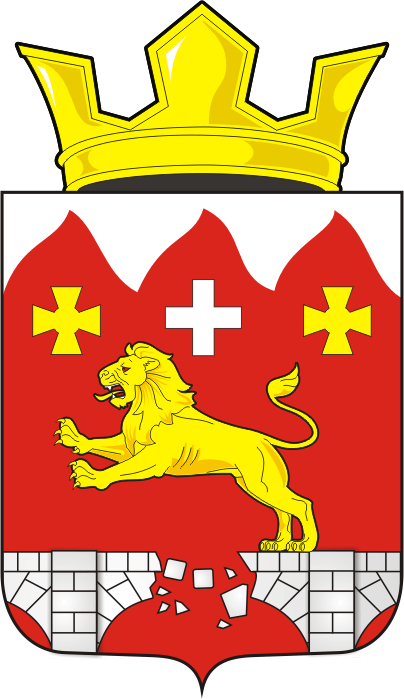 